即時抗告申立書令和●年●月●日●●高等裁判所　御中　　　　　　　　　 　　　　抗告人代理人弁護士	●●　●●　　印当事者の表示　　　　別紙当事者目録記載のとおり抗告の趣旨１　原決定を取り消す。２　本件保護命令申立てを却下する。３　申立費用及び抗告費用は、被抗告人の負担とする。抗告の理由第１　原決定の表示　１　相手方は、本日から起算して６か月間、福岡市博多区博多駅前●丁目●番●号所在の申立人の住居その他の場所において、申立人の身辺につきまとい、または申立人の住居、勤務先、その他通常所在する場所の付近をはいかいしてはならない。　２　申立費用は、相手方の負担とする。第２　被抗告人への暴力が存在しないこと　１　・・・・・・・・　２　・・・・・・・・第３　結論　　　以上から、原決定は取り消しを免れず、被抗告人の本件申立ては却下されるべきなので、本即時抗告に及んだものである。以上証拠方法乙１号証　陳述書当事者目録本籍　●●●●●●　　　　住所　〒●●●－●●●　●●●●●●●　　            　　　　抗告人（相手方）　●●　●●　　　　　　　〒８１２－００１１　福岡市博多区博多駅前●丁目●番●号●●●－●●●法律事務所（送達場所）　　　　　　　　　    上記抗告人代理人弁護士　●●　●●　　　　　　　　　　　　　　　　　　 電　話　０９２－●●●－●●●　　　　　　　　　　　　　           ＦＡＸ　０９２－●●●－●●●　　　　本籍　抗告人に同じ　　　　住所　〒●●●－●●●　●●●●●●●　　　　　　　　　　　　被抗告人（申立人）  ●●　●●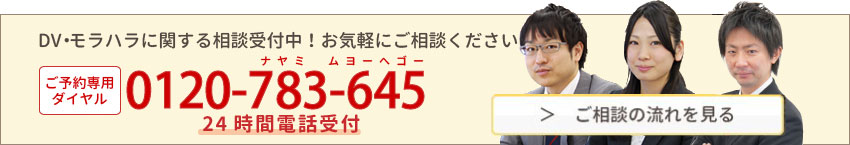 